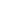 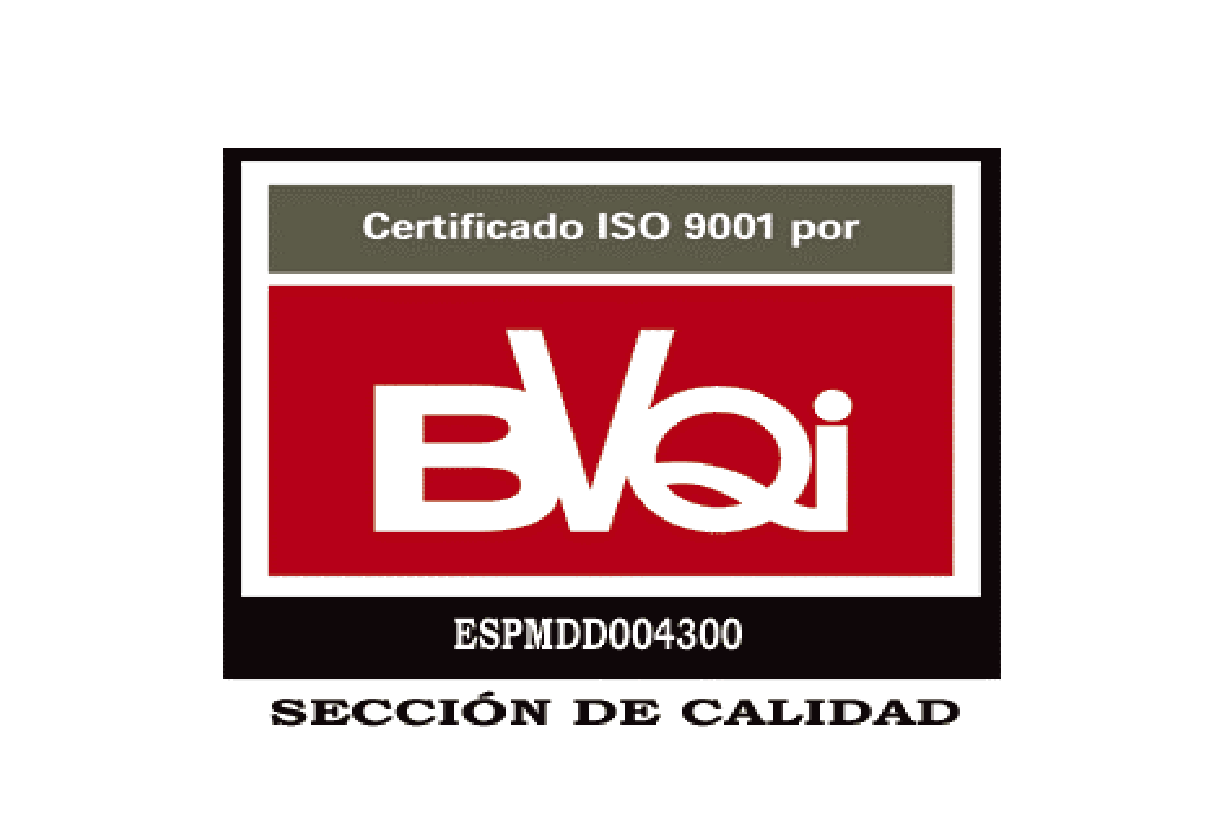 STUDENT APPLICATION FORM(Photograph)ACADEMIC YEAR 20..../20....FIELD OF STUDY: .........................................................This application should be completed in BLACK in order to be easily copied and/or telefaxed.STUDENT’S PERSONAL DATA(to be completed by the student applying)LANGUAGE COMPETENCEWORK EXPERIENCE RELATED TO CURRENT STUDY (if relevant)PREVIOUS AND CURRENT STUDYSENDING INSTITUTIONName and full address: ..................................................................................................................................................................................................................................................................................................................Department coordinator - name, telephone and telefax numbers, e-mail box ..........................................................................................................................................................................................................................................................................................................................................................................................................Institutional coordinator - name, telephone and telefax numbers, e-mail box:………………………………………………………………………………………………………………………………………………………………………………………………………….....................................RECEIVING INSTITUTION: Name and full address: UNIVERSIDAD CATÓLICA SAN ANTONIO DE MURCIA…….................................................................................................................................................Department coordinator - name, telephone and telefax numbers, e-mail box ..........................................................................................................................................................................................................................................................................................................................................................................................................Institutional coordinator - name, telephone and telefax numbers, e-mail box: Leocadía Díaz, Tel.: 0034 968 278599 Fax: 0034 968 278600, E-mail: LDiaz@pdi.ucam.eduFamily name: .......................................................Date of birth: .......................................................Sex: ...............Nationality: ...................................Place of Birth: .....................................................Current address: ............................................................................................................................................................................................................................................................................................Current address is valid until: .............................Tel.: .....................................................................First name (s): .................................................................E-mail: ….……………………………………………Identity Card Number ……………………..Passport nº: ………………………………………….Permanent address (if different): ..................................................................................................................................................................................................................................................................................................................Tel.: ..................................................................................Period of study from ………………..… to……………………………………..Briefly state the reasons why you wish to study abroad?...................................................................................................................................................................................................................................................................................................................................................................................................................................................................................................................................Mother tongue: ................... Language of instruction at home institution (if different): ..................................Mother tongue: ................... Language of instruction at home institution (if different): ..................................Mother tongue: ................... Language of instruction at home institution (if different): ..................................Mother tongue: ................... Language of instruction at home institution (if different): ..................................Mother tongue: ................... Language of instruction at home institution (if different): ..................................Mother tongue: ................... Language of instruction at home institution (if different): ..................................Mother tongue: ................... Language of instruction at home institution (if different): ..................................Other languagesI am currently studying this languageI am currently studying this languageI have sufficient knowledge to follow lecturesI have sufficient knowledge to follow lecturesI would have sufficient knowledge to follow lectures if I had some extra preparationI would have sufficient knowledge to follow lectures if I had some extra preparationyesnoyesnoyesno..............................................................................□□□□□□□□□□□□□□□□□□Type of work experience............................................................................................Firm/organisation..........................................................................................Dates..........................................................Country..............................................................................Diploma/degree for which you are currently studying: ....................................................................................Number of higher education study years prior to departure abroad: ................................................................Have you already been studying abroad?                Yes □            No □If Yes, when? At which institution? .................................................................................................................The attached Transcript of records includes full details of previous and current higher education study. Details not known at the time of application will be provided at a later stage.RECEIVING INSTITUTION ACCEPTANCE.RECEIVING INSTITUTION ACCEPTANCE.We hereby acknowledge receipt of the application, the proposed learning agreement and the candidate’s Transcript of records.We hereby acknowledge receipt of the application, the proposed learning agreement and the candidate’s Transcript of records.The above-mentioned student is                       □□Departmental coordinator’s signature..............................................................................Date: ....................................................................provisionally accepted at our institutionnot accepted at our institutionInstitutional coordinator’s signature..........................................................................................Date :................................................................................